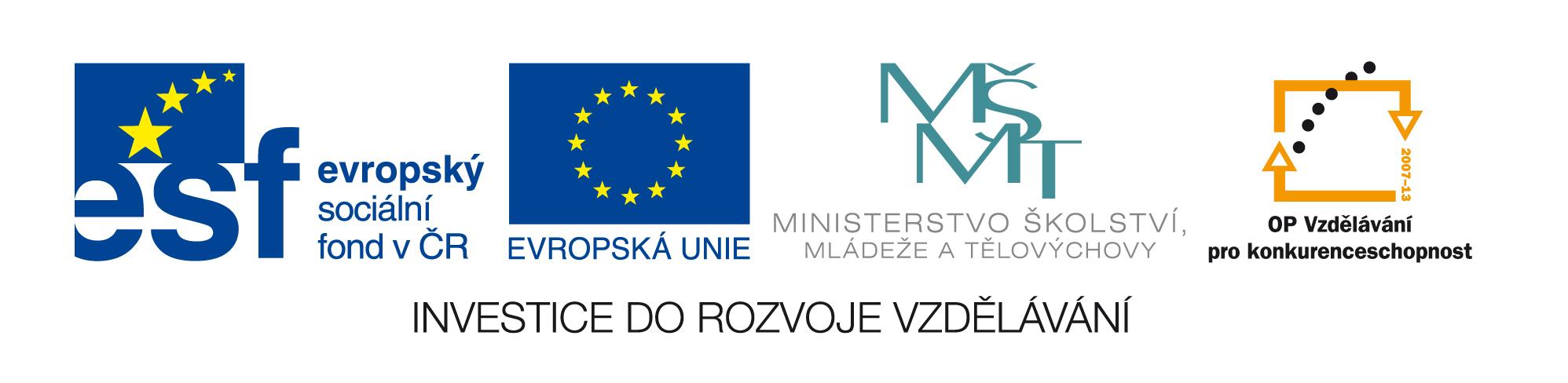 OZNÁMENÍ O VYHLÁŠENÍ VEŘEJENÉ ZAKÁZKY FORMOU ELEKTRONICKÉHO TRŽIŠTĚ     Zadavatel: Národní institut dětí a mládeže Ministerstva školství, mládeže a tělovýchovy, zařízení pro další vzdělávání pedagogických pracovníků a školské zařízení pro zájmové vzděláváníse sídlem Sámova 3, 101 00 Praha 10IČ: 00022217zastoupený Mgr. Jiřím Veverkou, ředitelemNázev zakázky: PERUN - Vývoj a implementace informačního systémuEvidenční číslo zakázky: C/11/647Předpokládaná hodnota zakázky: 1 920 000,00 Kč bez DPHVyhlášení zakázky:21. 12. 2011Lhůta pro podávání nabídek: do 20. 1. 2012 do 12:00 hodinZakázka je vyhlášena pomocí elektronického tržiště  - http://new.allytrade.czVeřejná zakázka je pro projekt Systém péče o nadané v přírodních vědách PERUN (PÉče, Rozvoj a Uplatnění Nadání), registrační číslo projektu CZ.1.07/1.2.00/14.0112.